TEL.517-981-697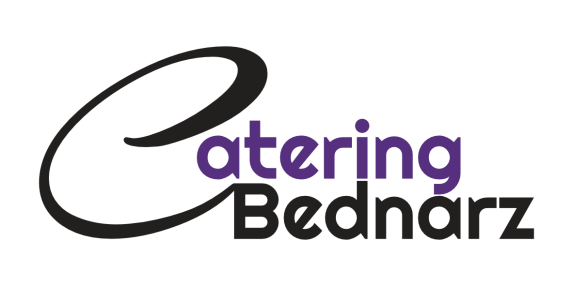 
Zupy
Rosół z makaronem 9zł /300ml
Barszcz czerwony z krokietem 14zł /250ml
Borowikowa z łazankami 15 zł /300ml
Krem z brokuł z grzankami i prażonymi migdałami 14zł /300ml
Żurek Staropolski z ziemniaczkami jajkiem i pieczywem 15zł /300ml
Kwaśnica z wkładķą 15zł /300ml
Bogracz wieprzowy z lanym ciastem 14zł /300ml
Gulasz wołowy 16zł /300ml
Surówki (porcja +- 0.5kg)
Marchew z jabłkiem i śmietaną 3zł /100g
Pekińska 3zł /100g
Czerwona 3zł /100g
Wiosenna 3zł /100g
Buraczki czerwone 3zł /100g
Colesław 3zł /100g
Mizeria 3zł/ 100g
Sałatki (porcja około 0.6kg)
Brokułowa 4zł /100g
Meksykańska 4zł /100g
Tortellini 4zł /100g
Serowa 5zł /100g
Grecka 4zł /100gDodatki
Ziemniaki opiekane 2.5zł /100g
Ziemniaki z masłem i koperkiem 2.5zł /100g
Frytki 3zł /100g
Szyszki ziemniaczane 3.5zł /100g
Talarki 3.5zł /100g
Kluski gnocchi 4 zł /100g
Kluski śląskie 3.5 zł /100g
Gratini z brokułami 6 zł /100g/ 1 szt.
Pierogi (Mięso, Ruskie, Kapusta z grzybami) 1.50 zł za sztukę
Kapusta zasmażana 4 zł /100g
Sos myśliwski 3.5 /100g
Sos pieczeniowy 3zł /100g
Sos borowikowy 4zł /100g
Sos serowy 4zł /100g
Sos czosnkowy 5zł / 100g
Żurawina 6zł /100